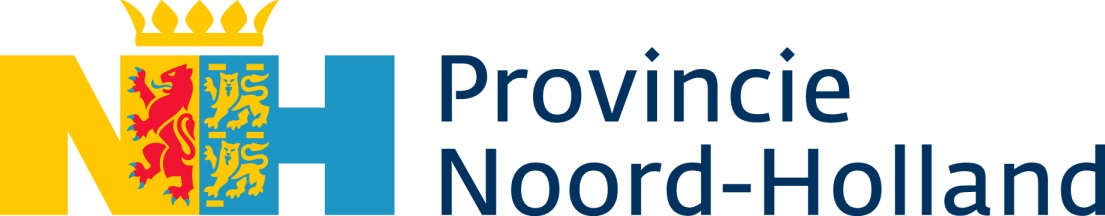 Aanvraagformulier vaststelling subsidie per postToelichtingIndien u uw aanvraag tot subsidievaststelling met eindverantwoording per post wilt indienen, maakt u gebruik van dit formulier.OpsturenDeze aanvraag tot subsidievaststelling stuurt u, samen met alle benodigde bijlagen, naar:Gedeputeerde Staten van Noord-HollandSector Subsidies en InkoopPostbus 30072001 DA Haarlem
U kunt uw aanvraag ook afleveren bij de balie van de provincie Noord-Holland (Houtplein 33, 2012 DE) te Haarlem. InformatieWilt u meer informatie, neem dan contact op met de behandelend ambtenaar genoemd in uw subsidiebeschikking. Wij verklaren/Ik verklaar … (vink aan wat van toepassing is): dat de activiteiten zijn uitgevoerd zoals wij/ik deze in de subsidieaanvraag en eventueel met u overeengekomen wijzigingen (die zijn vastgelegd in een wijzigingsbeschikking) heb(ben) omschreven. Geef hieronder bij het onderdeel ‘Inhoudelijke rapportage’ een inhoudelijke beschrijving van de verrichte activiteiten. 	dat de activiteiten niet (volledig) zijn uitgevoerd zoals wij/ik deze in de subsidieaanvraag en eventueel met u overeengekomen wijzigingen (die zijn vastgelegd in een wijzigingsbeschikking) heb(ben) omschreven. Geef hieronder bij het onderdeel ‘Inhoudelijke rapportage’ een inhoudelijke beschrijving van de verrichte activiteiten, waarin u ook de afwijkingen omschrijft. Denkt u hierbij bijvoorbeeld aan afwijkingen in aard, omvang en kosten.Geef een beschrijving van de verrichte werkzaamheden/activiteiten (in eerdere rapportage(s) beschreven werkzaamheden/activiteiten niet nogmaals vermelden).Gerealiseerde einddatum (opleveringsdatum).In hoeverre is het beoogde doel, zoals benoemd bij de subsidieaanvraag, behaald?In hoeverre zijn alle beoogde resultaten, zoals benoemd bij de subsidieaanvraag, behaald? Geef dit concreet aan per beoogd resultaat.Heeft er voorlichting en/of publiciteit plaatsgevonden over uw project/activiteiten?
			ja		nee
Zo ja: op welke wijze heeft u hierbij tot uitdrukking gebracht dat uw project (mede) tot stand is gekomen met financiële steun van de provincie Noord-Holland? 
Voeg zo mogelijk kopieën bij van persberichten, nieuwsbrieven, e.d.Mocht u nog andere informatie willen delen, die van belang kan zijn bij de beoordeling van uw verzoek om subsidievaststelling, dan kunt u deze hier vermelden.Geef een overzicht van de werkelijke kosten van het project in vergelijking met de begrote kosten waarop de subsidieverlening is gebaseerd. Eventueel als aparte bijlage toe te voegen. Afwijkingen ten opzichte van de begroting bij 2) toelichten.Toelichting / onderbouwing bij afwijkingen van werkelijke kosten ten opzichte van begroting. Let op: Afwijkingen zonder voorafgaande schriftelijke toestemming kunnen van invloed zijn op de hoogte van het uiteindelijke subsidiebedrag!Geef een overzicht van de verleende / ontvangen subsidies en bijdragen ten behoeve van dit project. Geef ook de naam van de betreffende co-financiers.Stuur als bijlage mee: een controleverklaring omtrent de getrouwheid van de financiële verantwoording, opgesteld door een accountant als bedoeld in artikel 393, eerste lid, van Boek 2 van het Burgerlijk Wetboek.Ondergetekende verklaart:alle gegevens in dit formulier en de bijlage(n) naar waarheid en beste weten te hebben verstrekt.Aldus naar waarheid ingevuld en ondertekend,Naam	Functie	Datum	Plaats	HandtekeningBijlagenIn de beschikking tot subsidieverlening staat vermeld welke bijlagen u moet meesturen met de aanvraag tot vaststelling, indien van toepassing.Algemene informatieNaam project:                             Kenmerk subsidiebeschikking:	

Subsidieontvanger
Naam subsidieontvanger:	
Postadres:	
Postcode en plaats:	Gemachtigde (indien van toepassing)
Indien u bent gemachtigd om namens de subsidieontvanger de aanvraag tot vaststelling in te dienen, vul dan hieronder ook uw naam en adres in:Naam gemachtigde:	
Postadres:	
Postcode en plaats:	ContactgegevensNaam contactpersoon: 	
Rechtstreeks telefoonnummer:	
E-mailadres: 	De ontvangst van de aanvraag tot subsidievaststelling wordt via dit e-mailadres bevestigd.IBAN voor uitbetaling eventueel 
resterend subsidiebedrag:	NB Als u in de afgelopen twee jaar op dit rekeningnummer geen subsidie van de provincie Noord-Holland heeft ontvangen, voeg dan een kopie van een recent (digitaal) bankafschrift toe, waaruit de relatie tussen u(w organisatie), inclusief adresgegevens, en het rekeningnummer blijkt.EindverantwoordingToelichting
Hieronder beantwoordt u eerst de vraag onder ‘Opgave van verrichte activiteiten’. De verdere vragen met betrekking tot de eindverantwoording zijn onderverdeeld in drie blokken: A. Inhoudelijke rapportage
B. Opgave van kosten
C. Financiële verantwoordingOnderdeel A van dit formulier moet u altijd invullen. Kijk goed in uw verleningsbeschikking of u daarnaast onderdeel B of C van dit formulier moet invullen.Het hangt meestal van de hoogte van de verleende subsidie af welke onderdelen moeten worden ingevuld. Over het algemeen geldt het volgende:Subsidies < € 10.000	inhoudelijke rapportage (A)Subsidies € 10.000 - € 125.000	inhoudelijke rapportage (A) plus een opgave van kosten (B)Subsidies > € 125.000	inhoudelijke rapportage (A) plus een financiële verantwoording met                                                        controleverklaring van onafhankelijke accountant (C)Opgave van verrichte activiteitenA. Inhoudelijke rapportageB. Opgave van kosten (meestal alleen bij subsidies van € 10.000 tot € 125.000)Begroot (€)Werkelijk (€)Totale kosten project/activiteitSubsidiabel deel totale kosten project/activiteitVerleende subsidie (% van subsidiabel deel)Eigen bijdrageOverige ontvangen subsidies/bijdragen/inkomstenC. Financiële verantwoording (meestal alleen bij subsidies vanaf € 125.000)Projectonderdeel / kostenpost Begrote kosten (€)Werkelijke kosten (€)Totale kostenNaamBedrag (€)Vast bedrag of percentage?Al uitbetaald (€)
(voorschotten)Eigen bijdrageGemeente Derden, nl. Overige inkomsten/bijdragen, nl. Subsidie provincie Noord-HollandTotale financieringOndertekening (de ondertekenaar moet hiertoe bevoegd zijn!)